                                 МКОУ «Кош-Агачская СОШ» имени В.И.Чаптынова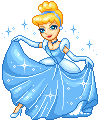                                                                                                           Составитель:                                                                                                         Кутбаева Ляй Амбияновна                                                                        2015гЦель:         Создать условия для сплочения коллектива, организации отдыха детей и родителей.  Задачи:1.      Учить взаимодействовать друг с другом, работать сообща.2.      Развитие смекалки, внимательности,сообразительности 3.      Воспитывать доброжелательность, инициативность, активность.За 2-3 недели ребята готовятся к празднику. Выпускают стенгазету, развешивают фотографии. Заранее изготавливаются и раздаются открытки – приглашения мамам и бабушкам. Оформление: музыкальное оборудование, аудиокассеты с детскими песнями, стенгазета “Любимая мама”, выставка “Милой мамочки портрет”, “Цветы к празднику”, “Ласковое письмо маме”, шары надувные, карточки, поощрительные призы, поделки для мам.Ход мероприятияКласс празднично украшен, звучит веселая музыкаВедущий: Здравствуйте, уважаемые зрители, дорогие мамы и бабушки! Сегодня мы вновь встретились в нашем праздничном зале, чтобы отметить праздник добра, света, жизни и любви! Сегодня на праздник к нам пришли замечательные мамы. Ребята, а знаете, как зовут ваших мам? (Дети называют мам по именам). А кто знает полные имена мам? Как называют их, например, коллеги по работе? К нам на праздник пришли и наши любимые бабушки. А кто знает полные имена бабушек? Видите ребята, какие у нас замечательные гости                             Концертная программа  .  Выступление мальчиков1. В этот мартовский денекМы гостей созвали,Мам и бабушек своихУсадили в зале.Милых бабушек и мам,Женщин всех на светеС этим праздником большимПоздравляют дети!
2.В самый добрый день на свете,
В самый-самый светлый час
Ваши мальчики решили
С праздником поздравить вас.
                     3. Мы сегодня все нарядные,
                      Глаза пламенем горят.
                      Поздравлять вас с женским праздником 
                      Собрались, как на парад.4.Нас сегодня утром рано 
Звон капели разбудил 
Значит, день 8 марта 
Долгожданный наступил 
5. День весенний, не морозный, 
День веселый и мимозный, 
День безоблачный, не снежный 
День взволнованный и нежный 
6. День сюрпризов и подарков 
Ничего для вас не жалко 
Солнца яркого сиянья! 
Послушанья, обожанья!   (Песня мама первое слово)
7. Вдохновенья и цветов, 
Самых лучших, добрых слов 
В этом дне у всех мужчин Для волненья сто причин 
 8 Марта – День торжественный, 
День радости и красоты 
На всей земле он дарит женщинам 
Свои улыбки и цветы9. Благодарны Вам, конечно мы 
Трудно даже слова подобрать, 
И сегодня в день 8 марта 
Хочется спасибо вам сказать. 
10. Мы желаем бабушкам и мамам
Никогда не унывать, 
С каждым годам быть все краше 
И поменьше нас ругать    ( современный танец в исполнении мальчиков)
11.Бабушка, бабуся, ты — душа моя,
И как солнце греет мне любовь твоя.
Руки твои снова буду целовать,
Нежно-нежно к сердцу буду прижимать.
12. Вам желаем дорогие, 
Быть здоровыми всегда, 
Чтоб вы долго-долго жили 
Не старея никогда. 
 Пусть невзгоды и печали 
Обойдут вас стороной, 
Чтобы каждый день недели 
Был для вас, как выходной. 
 13.С праздником весенним       В светлый этот час,       Мамочки и бабушки,       Поздравляем вас! (  песни о маме Попурри в исполнении мальчиков)14.Без сна ночей твоих прошло немало,Забот, тревог за нас не перечесть,Земной поклон тебе, родная мамаЗа то, что ты на белом свете есть.Спасибо, родная, что есть ты у нас,Что видим и слышим тебя каждый час,За добрую душу и теплое слово,За то, что не видели в жизни плохого,Спасибо тебе, наш родной человек!Желаем здоровья на долгий твой век  ЧАСТУШКИ-мамам: ( фото мам- слайд)1.Мы весёлые ребята
Вам частушки пропоем.
Поздравляем с 8 марта
И привет большой Вам шлём!2.Повезло же Вам, мамули
Вы у нас счастливые,
Потому что мы у вас
Самые красивые!3. Ох, частушки хороши, Их споём мы от души. Но вы тоже не зевайте, А смелее подпевайте. 4.Снег последний с нашей крыши Словно дождик льётся. Под весенними лучами Весело поётся! 5. Ёлочки – сосёночки Колкие, зелёные. Даже бабушки весной В дедушек влюблённые. 6. Чтобы маму на работу Злой будильник не будил, Я ему сегодня ночью Три детальки отвинтил. 7.  С мамой за руку хожу, Маму крепко я держу, Чтобы мама не боялась, Чтоб она не потерялась. 8. У меня сестрёнка – чудо! Лихо моет всю посуду Я ей тоже помогаю Все осколки собираю. 9.  Чтобы мама удивилась, Мы готовили обед, Почему-то даже кошка Убежала от котлет. 10.  На гастроли мы хотели Ехать на Багамы Только вот не отпускают Школа нас, да мамы! 11.  Мы вам спели как сумели,
           Мы ведь только дети.
           Только знаем наши мамы
           Лучшие на свете!12.  У частушки есть начало,
          У частушки есть конец.
          Кто частушки наши слушал
          Прямо скажем – молодец!Ведущий: 
Сейчас на дворе весна. Она ассоциируется у нас с такими словами как любовь, очарование, жизнь, красота. И не удивительно, что именно в эту пору мы решили провести наш праздничный оригинальный незабываемый конкурс «Мисс Весна 2015». 
Ведущий: 
Участницы нашего конкурса, как весенние цветы: такие же прекрасные, нежные, чувственные. Их красота очаровывает нас. А кто не любит красоту?! Красота спасет мир! (участники вытягивают жребии)
Ведущий: 
И так, встречайте, наши конкурсантки. 
Звучит музыка. Выход участниц. 
1. Вот выходит номер раз. 
Блеск ее прекрасных глаз 
Прямо в сердце направляет 
И влюбляться заставляет. 
2. Номер два – девчонка, что надо! 
И вся публика ей рада. 
Ей похлопаем в ладоши 
У нее видок хороший. 
1. Вот выходит к нам на сцену, 
Зная точно себе цену,- 
Номер третий, деловая 
И девчонка – вот такая! 
2. Вот уже номер четыре 
Улыбается все шире 
И смеется и хохочет 
Тоже мисс быть первой хочет! 
1. Можно разум потерять 
В зал выходит номер пять. 
Как шагает, как глядит, Я, красавица твердит!
2. Номер шесть, вот она . 
Видно лучшая из лучших. 
Честно, прямо скажем И красива и мила!
1. Номер семь, а между прочим, 
Мы ее вам в мисс пророчим. 
Посмотрите, как стройна 
И собою не дурна. 
2. Номер восемь. Сердце в пятки! 
Что за девочка, ребятки. 
Если ближе посмотреть – 
Можно просто обалдеть. 
1. Номер девять! Я балдею. 
Так похожа ты на фею! 
Околдует, одурманит, 
Разум сразу затмевает. 
2. Номер десять – словно пава – 
И стройна и величава. 
А по сцене не идет – 
Как лебедушка плывет 
Ведущий: 
Итак, все участницы на сцене - прошу садиться. Сегодня нам с вами предстоит выбрать только одну участницу, которой будет присвоено звание «Мисс Весна 2015». А оценивать мастерство наших конкурсанток будет компетентное жюри в составе: 
Ведущий: 
Первый конкурс нашей программы называется - «Визитная карточка», (слайд) так как в любой визитке мы находим все необходимые сведения о ее владельце. И чтобы нам ближе узнать наших конкурсанток, а им друг друга, они сейчас обменяются визитными карточками, т.е. расскажут нам о себе и своих интересах. 
Максимальное количество баллов за конкурс – 10. 
Ведущая: Вот закончился первый конкурс, мы познакомились с нашими конкурсантками.
Ведущий: 
Всем известно, что самая красивая осанка и грациозная походка у девушек Востока. Мы считаем, что наши девушки ничуть не хуже и сейчас мы в этом убедимся. Участницы должны пройти по сцене с книгой на голове, не уронив ее, потом развернуться и вернуться на свое место. 
Проводится конкурс «Грациозная походка» (слайд)
Максимальное количество баллов за конкурс – 5.звучит  (Дефиле с книгой)
 Ведущий: 
Кем бы ни была женщина, она всегда остается любительницей помодничать. Самый необходимый аксессуар в дополнении к образу – это, конечно же, сумочка. Вот и наш следующий конкурс называется «Дамская сумочка».слайд Многие молодые люди ломают головы, а в чем тайна этого аксессуара, ведь в нужный момент из него появляются совершенно несвойственные предметы. Кстати, девушки порой сами не могут понять, откуда в сумочке такой клад и не всегда быстро находят что-то нужное. 
Ведущий: 
Давайте узнаем, какие тайны скрывает этот аксессуар (достает вырезанные из бумаги силуэты сумочек). В каждой из сумочек таблица с буквами. Среди них по горизонтали и вертикали можно отыскать слова. 
П О М А Д А Р 
У Р Н И Т К И 
Д У Х И Г Л А 
Р Ч Е К Р Е М 
А К Л Ю Ч И Л 
З А К О Л К А 
К О Л Ь Ц О К 
За каждое угаданное слово конкурсантке присуждается 1 балл. 
Помада, пудра, лак, нитки, ключи, чек, духи, заколка, зеркало, кольцо, ножницы, игла, крем, ручка, ремень, тушь. 
  Конкурс «Модный базар» Слайд Девочка должна уметь модно одеваться. Следить за модой, идти в ногу со временем, но при этом не терять своей индивидуальности. Нарисуйте,  какую одежду вы предлагаете к летнему сезону.-5БПантомима (слайд) Мамам раздаётся карточка с заданием. Нужно изобразить:1.     Кипящий чайник. 2.     Пылесос. 3.     Утюг 4.     Погибающий цветок 5.     Ворона под дождём. 6.     Кот, который нежится на солнце. 7.     Открывающийся цветок. Ведущий: 
Как известно настоящая женщина может из ничего сделать 3 вещи: прическу, скандал и бутерброд. У наших прекрасных конкурсанток с прической все нормально, со скандалом я думаю тоже. А мы сейчас проверим их умения в области кулинарии. Наш следующий конкурс называется «Кулинарный поединок». (слайд)
Участницам конкурса предлагаются защита блюда  . Жюри оценивает качество, эстетический вид, способ подачи блюда. 
Максимальное количество баллов 10.   Танцевальный конкурс(слайд)Учитель Изящество, характер, стать-Всё можно в танце показать.Мы конкурс танцевальный начинаем,Успехов всем участницам желаем! Все девочки танцуют одновременно под ритмичную музыку, жюри оценивает  танец-5бВопросы  для мальчиков (слайд)1.Чем сушат волосы?А) пропеллером   б) феном   в) пылесосом2. Какой женский журнал занимает первое место по популярности?   А) Лиза    б) Гламур   в) Космополитен3.Чем красят ресницы?А) тушьюб) гуашьюв) чернилами4.Шатенка-это?А) девушка без пропискиб) девушка, которая танцуетв) девушка с русыми волосами5. Манекенщица-это?А) манекен в витрине магазинаб) девушка, которая манит к себев) девушка ,которая демонстрирует одежду на подиуме6.Дефиле-это?А) сорт рыбыб) направление, стиль в одеждев) демонстрация одежды на подиуме7.Чем лак для ногтей под номером 112 отличается от лака под номером 117?А) тономб) размером флаконав) ценой8.Когда у девушки разыгрывается аппетит она садится на…а) велосипедб) лыжив) диету9. Самый известный Кутюрье в России?А) Волковб) Зайцевв) Кроликов10. Русская модель, которая жила в Н. Новгороде?А) Н. Водяноваб) О. Фёдоровав) Н.КоролёваКонкурс «Самая виртуозная» (слайд)
(салфетки). 
Участницам конкурса предлагается сложить салфетки для украшения праздничного стола. Чем больше вариантов, тем лучше.-5бВедущий А у наших мам тоже есть мамы. И это– наши бабушки! Бабушка, бабуленька или просто ба…Так ласково мы называем нашего доброго друга, заступницу, сказочницу, кулинарку, хранительницу домашнего очага— бабушку.Статистики подсчитали, что бабушка, ухаживающая за семьей, вымывает в среднем в течение года 18 тысяч ножей и вилок, 13 тысяч тарелок, 8 тысяч чашек, общий вес переносимой посуды за год достигает пяти тонн. С помощью шагомера удалось установить, что в среднем бабушка проходит 2 тысячи километров.Конкурс для бабушек «Самая зажигательная»   (слайд)Итог конкурса «Самая виртуозная»Конкурс. «Утренняя звезда»(слайд)       пока конкурсантки готовятся  Конкурс частушек для мам  «Музыкальный экспромт» (слайд)
Придумать частушку, которая оканчивалась бы такими словами:
- …глаз не открывается;
- …брови осыпаются;
- …зуб давно качается;
- …уши развиваются;
- …ноги заплетаются;
- …кудри завиваются;
- …колени подгибаются;
- …щеки раздуваются;   Викторина для зрителей (Слайд)
1. Назовите цветы – символы 8 марта? (мимоза, тюльпан) 
2. Самая лучшая женщина на земле для любого человека? (мама) 
3. Как одним словом назвать средства, с помощью которых из Бабы Яги можно сделать Василису Прекрасную? (косметика) 
4. Как обращаются к женщине во Франции? (мадам) 
5. Как обращаются к женщине в Германии? (фрау) 
6. Как обращаются к женщине в Италии? (синьора) 
7. Назовите планету, название которой по-русски звучит как «Утренняя звезда»? (Венера) 
8. Назовите имя немецкой революционерки, придумавшей в 1910 году праздник Международный женский день? (Клара Цеткин) 
9. Как называют небольшую сумочку, в которой хранятся предметы, необходимые для того, чтобы сделать макияж? (косметичка) 
10. Что остается неподвижным при вдевании нитки в иголку? (иголка) 
   11. Назовите родину картофеля? (Южная Америка) 
12. Кто из великих мореплавателей завез картофель в Европу? (Христофор Колумб) 
13. Кто из русских царей завез картофель в Россию? (Петр 1) 
14. Какой ценный продукт получают из картофеля? (крахмал) 
15. Какой овощ был самым распространенным до картофеля в России? (репа) 
16. Назовите самую популярную детскую песню про картошку? («Антошка») 
17. Назовите самый известный русский безалкогольный напиток? (квас) 
18. Назовите самое известное распространенное русское первое блюдо? (щи) 
19. Назовите самый главный продукт без которого на Руси не обходился ни прием дорогого гостя, ни встреча молодых на свадьбе? Чем поздравляли мать, у которой рождался ребёнок? Что брали с собой в дорогу? (хлеб) 
20. Какой русский праздник не обходится без блинов? (Масленица) 
21. Она бывает савойской, брюссельской, кольраби. О каком продукте идет речь? (капуста) 
22. Как называется известное блюдо итальянской кухни, названное по имени не менее известного города? (пицца) 
23. На какой христианский праздник принято печь куличи и красить яйца? (пасха) 
24. Какой безалкогольный напиток является самым распространенным в мире? (чай) 
25. Название какого овоща в русском языке стало служить мерилом простоты? (репа) 
   26. Сколько цветов должно быть в букете? 
27. Назовите сказки, в названии которых есть женские имена? (Золушка, Дюймовочка, Русалочка, Снегурочка …) 
28. Назовите библейские добродетели, названные женскими именами? (Вера, Надежда, Любовь) 
29. Назовите песни, в которых встречаются женские имена? 
 30 Что произойдёт с вороной, когда ей исполниться 7 лет? (Пойдёт 8-ой)Ведущий: 
В конце нашей конкурсной программы позвольте мне ещё раз поздравить всех присутствующих в этом зале женщин и девушек с наступающим праздником 8 Марта. 
Март  играет, 
На сосульках тени, 
Небо зонт раскрыло голубой, 
С женским днем вас – 
Ласковым, весенним, 
С добрым счастьем, 
Радостью, весной!!! 
  и пока жюри будет подводить итоги, мы проведём игру «Шуточные предсказания судьбы». (слайд)Вы узнаете, что вас ожидает в этом году. Прошу вытянуть по билетику.Пуговка - вам в этом году мама купит что-то новое из одежды. Цветок – в этом году вы станете ещё красивее и милее.Конфета – вас в этом году ожидает сладкая – пресладкая жизнь.Копейка – в этом году вы будете очень денежным человеком.Лавровый лист – вас ожидают большие успехи в учёбе.Географическая карта – этим летом вас ожидает путешествие к родственникам.Перец – будьте внимательны, вы можете поссориться с подругой.Ягода – летом вы хорошо отдохнёте в лесу, набрав полную корзину ягод.Сердце – в вас кто-то влюбится в этом году.Нитка – в этом году вас  ожидает дальняя дорога в далёкие края.Колесо – в этом году вы выиграете машину, если купите лотерейный билет.Тарелка – не огорчайтесь, вам обязательно улыбнётся счастье ,если вы разобьёте нечаянно тарелку.Улыбка – в этом году вам предстоит часто глядеться в зеркало и оно вам подскажет, что улыбка вас очень украшает.Бабочка – в этом году вам повезёт. Вы будете порхать как бабочка на крыльях успеха по жизни. Жюри подводит итоги, объявляет «Мисс Весну 2015»      Слово предоставляется жюри. Итог. Мисс Умница_________________Мисс Модница____________________Мисс Зрительских Симпатий_____________________Мисс Грациозность____________________________Мисс Мастерица_____________________Мисс Музыкальность______________________Мисс Артистизм______________________Мисс ОчаровашкаМисс -УлыбкаМисс-Весна 2015 _ На этом наш конкурс завершаетсяВедущий: 
 1 уч. Праздник подошел к концу.
Что же нам еще сказать?
Разрешите на прощанье
Всем здоровья пожелать!
2 уч. Не болеть,
Не стареть.
Не сердиться никогда!
Вот такими молодыми
Оставаться навсегда!- И в заключение послушайте прогноз школьной погоды (под музыку).- В марте школьная погода в основном устойчивая, небольшое температурное понижение ожидается во время контрольных, перед каникулами. Самое большое понижение температуры, конечно, 8-го марта и на весенних каникулах. В основном, погода соответствует нормам школьной жизни. Особо неблагоприятные дни - конец каникул. Самым слабым рекомендуется соблюдать режим работы и отдыха и не падать духом, ведь в конце мая вас опять ждет полоса благоприятных дней. Всего вам доброго!Ведущий. Я присоединяюсь ко всем поздравлениям, которые здесь прозвучали. Хочу пожелать вам здоровья, счастья и улыбок!Праздничное                        чаепитие.    Приглашение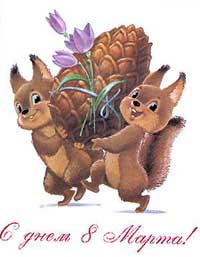 Уважаемые, папа и мама!Приглашаем вас на праздник«Мисс Весна-2015», который состоится6 марта в 17 часов 3 «б» класс